	Riktlinjer för Lagkassor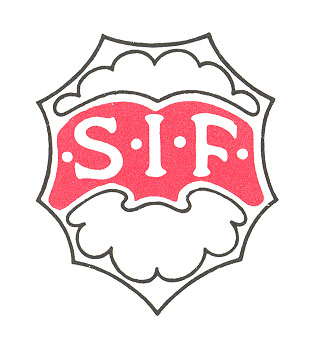 Hantering av lagkassa Två personer i varje lag (namngivna) ansvarar för lagkassorna. En rapport ska skickas in till resp. sektion varje kvartal.Vem äger kassan? Föreningen äger kassan men laget får disponera innehållet till verksamhet och lagaktiviteter som är knutet till laget och fotboll. Om nya spelare tillkommer skall de ha en lika del av lagkassan som övriga spelare i laget. Man skall således inte behöva ”köpa sig in” i kassan. Om en spelare slutar har man inte rätt till utbetalning av sin del av lagkassan. Om laget upplöses tillfaller kvarvarande medel föreningen. Sponsring När det gäller sponsring skall detta hanteras i enlighet med gällande sponsorregler i Sif.Alla sponsoravtal skall tecknas med Stenungsunds if.Styrelsens ansvar Det är styrelsen i föreningen som är ytterst ansvarig för samtliga transaktioner som sker i föreningens namn inklusive något utav föreningens lag och därmed de lagkassor som finns. Styrelsen vill att alla transaktioner i lagkassorna bokförs enligt bokföringslagen vilket sker när lagen har lagkonto i föreningen. Juridiska skäl Juridiskt sett tillhör lagkontona/kassorna föreningen. Laget ifråga representerar alltid föreningen i alla idrottsliga sammanhang, vilket också ska vara fallet när laget uppträder i andra situationer såsom olika finansieringsverksamheter. Så fort ett lag får intäkter från extern part, försäljning etc sker det i Sif s namn. Skattetekniska skäl De utbetalningar som görs till tränare/lagledare i form av reseersättningar eller arvode ska redovisas till Skatteverket via kontrolluppgifter. I vissa fall ska också skatt och sociala avgifter betalas. När lagkontona ingår i föreningen tillser föreningen att skattelagstiftning sköts korrekt. Om reglerna inte följs risker både ledare, spelare och hela föreningen bli skatteskyldig.
